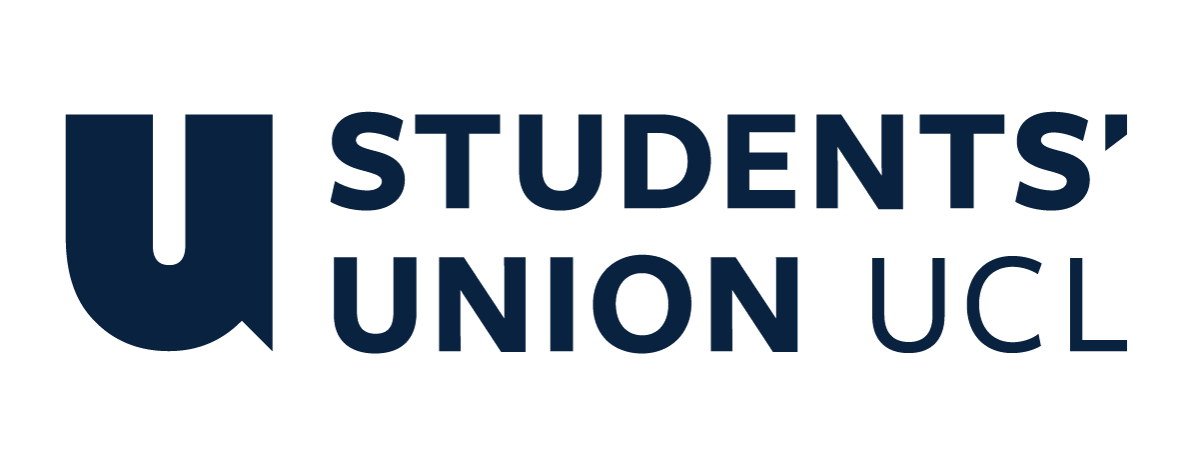 The Constitution of Students’ Union UCL Emirati SocietyNameThe name of the club/society shall be Students’ Union UCL Emirati Society.The club/society shall be affiliated to Students’ Union UCL.Statement of IntentThe constitution, regulations, management and conduct of the club/society shall abide by all Students’ Union UCL policy, and shall be bound by the Students’ Union UCL Memorandum & Articles of Association, Byelaws, Club and Society Regulations and the club and society procedures and guidance – laid out in the ‘how to guides’.The club/society stresses that it abides by Students’ Union UCL Equal Opportunities Policies, and that club/society regulations pertaining to membership of the club/society or election to the club/society shall not contravene this policy.The Club and Society Regulations can be found on the following webpage: http://studentsunionucl.org/content/president-and-treasurer-hub/rules-and-regulations.The Society CommitteePresidentThe president’s primary role is laid out in section 5.7 of the Club and Society Regulations.The role is to oversee, direct, and support every member of our society to make sure that we will make the most of our time at UCL. Introduce students to one another through fun activities to the rich resources available at the university. Widen their connections, build their career, and explore their interests.TreasurerThe treasurer’s primary role is laid out in section 5.8 of the Club and Society Regulations.Administrate aspects of financial management, while working closely with other members of the management committee to plan and budget future events. Help new students settle into the society and listen to their suggestions for upcoming events.Welfare OfficerThe welfare officer’s primary role is laid out in section 5.9 of the Club and Society Regulations.Ensure continuous harmony of the society through establishing a stimulating atmosphere where all members can create long lasting friendships, explore opportunities, and learn from what our society has to offer.Look forward to collectively build an inspiring community filled with lifelong memories Additional Committee Members Cultural Officer – Responsible for maintaining and incorporating the Emirati culture within the society Marketing Officer – Promote, support, and develop our society goals by creating social media content and media outreach.Communication Officer – responsible for managing the communications activities of the society.Vice President – Supports and deputises for the President in providing leadership and direction to the CommitteeManagement of the club/society shall be vested in the club/society committee which will endeavour to meet regularly during term time (excluding UCL reading weeks) to organise and evaluate club/society activities.The committee members shall perform the roles as described in section 5 of the Students’ Union UCL Club and Society Regulations.Committee members are elected to represent the interests and well-being of club/society members and are accountable to their members. If club/society members are not satisfied by the performance of their representative officers they may call for a motion of no-confidence in line with the Students’ Union UCL Club and Society Regulations.Terms, Aims and ObjectivesThe club/society shall hold the following as its aims and objectives.The club/society shall strive to fulfil these aims and objectives in the course of the academic year as its commitment to its membership.The core activities of the club/society shall be: These are the activities that you will definitely carry out every academic year. The Union will only fund core activities.In addition, the club/society shall also strive to organise other activities for its members where possible: These are the activities that you would like to carry out every academic year if you can. The Union will support these activities but not fund them.This constitution shall be binding on the club/society officers, and shall only be altered by consent of two-thirds majority of the full members present at a club/society general meeting. The Activities Executive shall approve any such alterations. This constitution has been approved and accepted as the Constitution for the Students’ Union UCL Club/Society Name. By signing this document the president and treasurer have declared that they have read and abide by the Students’ Union UCL Club and Society Regulations.President name:Faisal BadriPresident signature:Faisal BadriDate:19.06.2022Treasurer name:Ahmed AlhosaniTreasurer signature:Ahmed AlhosaniDate:19.06.2022